Using Remote Sensing Technologies and Sex Pheromone Traps for Prediction of the Pink Bollworm, Pectinophora gossypiella (Saund.), Annual Field Generations.Yones, M. S. (1); Dahi, H. F. (2);Abdel Rahman, H. A. (3); Abou Hadid A. F. (4) and Arafat, S. M. (1)(1) National Authority for Remote Sensing and Space Sciences (NARSS). Elnozha Elgedida, Cairo, Egypt(2) Department of Cotton Leafworm Plant Protection Research Institute, Agricultural Research Center, Egypt(3) Department of Entomology, Faculty of Science, Ain Shams University, Egypt(4) Department of Horticulture, Faculty of Agriculture, Ain Shams University, Egypthassandahi@yahoo.comAbstract: The present study was carried out at Qaha Research Station (Plant Protection Research Institute), Qaluobya Governorate, during 2009 and 2010 cotton seasons. Under field condition the number of generations, their peaks and durations were computed through baited sex pheromone traps and accumulated temperature degree days derived from satellite images. The obtained data obtained in this work showed that the pink bollworm, Pectinophora gossypiella, had four generations on cotton plants during the period from May 1st to September 30th, in addition to overwintering generation, when the moths emerged during May from diapaused larvae. The predicted peaks of generations could be detected when the accumulated thermal units reached 499.71 degree days (dd's). The males of the suicidal generation reached the real and predicted peaks at the same time (during May for the two investigated seasons). The predicted peaks for the other four generations were detected earlier or later +4 to -3 days than the observed peaks. The expected peaks and the corresponding expected generations for the pink bollworm could be helpful to design the IPM control program.[Yones, M. S.; Dahi, H. F. ; Abdel Rahman, H. A.; Abou Hadid A. F. and Arafat, S. M. Using Remote Sensing Technologies and Sex Pheromone Traps for Prediction of the Pink Bollworm, Pectinophora gossypiella (Saund.), Annual Field Generations. Nat Sci 2012;10(7):6-10].  (ISSN: 1545-0740). http://www.sciencepub.net/nature. 2Key words: Remote sensing; Sex pheromone traps; Prediction; Annual field generations; Accumulated degree days (dd's) and Pectinophora gossypiella.1. IntroductionCotton is one of the major economic crops in Egypt. Most of the losses in yield and quality are caused by insect pests, specially the pink bollworm, Pectinophora gossypiella, as it attacks the fruiting part (squares, flowers and green bolls).The major advantages of remote sensing are timely estimates of agriculture crop yield and prediction of pests. Therefore, in the present study, an attempt has been made to investigate the utilization and potential application of microwave remote sensing for detection of pest annual generation in cotton fields.In today’s world of advanced technology various techniques are being used to study ecological parameters and gathering data for agricultural benefits. Reduction in losses caused by pests by timely and effective control measures will considerably add to economic growth in the country. The incidence of pests and diseases and there intensities are dependent on certain predisposing weather conditions. The meteorological data are being used in some countries for forecasting the outbreaks of pests and diseases (Ray, 2001 Ray, R. Remote sensing uncovers insects, Mississippi Agricultural News Office of Agricultural Communications, April 2, 2001.Ray, 2001). The correlation between the environmental factors and the rate of development of pests form the basis of such forecast. Early detection of pest infestation via remote sensing will (i) reduce cost of food scouting, (ii) limit environmental hazards, and (iii) improve precision farming techniques by allowing local pest control before the problem spreads (Singh, 2007).Remote-sensing technologies can provide quicker responses than customary manual scouting methods for determining the presence of pests. (Yang and Anderson, 1996 Yang, C., Anderson, G.L. Determining within-field management zones for grain sorghum using aerial videography, in: Proceedings of the 26th Symposium on Remote Sensing Environment, March 25–29, Vancouver, BC, 1996.Yang and Anderson, 1996 and Moran et al., 1997).During the cotton-growing season, chemical control is still one of the major tool to control bollworms but it is becoming increasingly important to design and develop an alternative program to assure man and/ or environment safety.Integrated pest management program involves a total system to suppression of pest population, which depends on predicting the seasonal population cycles of insects, which has led to the formulation of many mathematical methods (Clement et al., 1979; Richmond et al., 1983), which described the developmental rates as a function of temperature (Wagner et al., 1984). Also, Taman (1990) stated that pheromone traps provide as useful ecological tool for monitoring cotton insect pests and early prediction of their successive generations.Several workers have reported about sex pheromone traps and heat requirements for lepidopterous insect pests (Davidson, 1944; Bierl et al., 1974; Sevacherian et al., 1977; Abdel  Meguid and Amin, 1994; Khidr et al., 1995; Dahi, 1997; Dahi, 2003; Sing et al., 2004, Ismail et al., 2005 and Dahi, 2007).In the present study an attempt was carried out for forecasting and monitoring population systems on the basis of the seasonal fluctuations and annual generations of the pink bollworm according to the number of males attracted and captured by the pheromone baited traps and the heat units required for completing each generation. 2. Material and MethodsTo study the prediction possibility in relation to heat units accumulations, the temperature data was transformed into heat units and served as a tool for studying insect population dynamics and predicting the appearance of pink bollworm in the field during two successive seasons (2009 and 2010) at Qaluobya Governorate. Each season extended from early March (after emergence from its diapause) to early December (before next diapause).Statistical analysis indicated that, there was no significant difference between degree days obtained from daily maximum and minimum air temperatures derived from satellite images and thermograph and found that daily max. and min. air temperature that derived from satellite images appeared to be the best way for predicting and calculation of the average of thermal units in degree-days (dd's) required for the completion of development of S. littoralis generations (Yones, 2008).So, the numerical weather results (daily maximum and minimum air temperatures derived from satellite images) were obtained and recorded from the Mesoscale model which was processed at NARSS Modeling Simulation and Visualization Lab and corporate data from NOAA satellite images (Sherif et al., 2005 a, b, c). Degree-days (dd’s) were calculated from the daily maximum and minimum temperatures (C) with developmental threshold (t0), which has been estimated in the laboratory under constant conditions (Yones et al., 2011), where the zero development (t0) was 12.03C with 499.71 dd’s for generation development. The following formula was used for computing the Degree-days (dd’s) according to Richmond et al., (1983) under fluctuating temperatures:H =  HJWhere:	H = number of heat units to emergence;HJ = [(max. + min.) / 2]-C, if max.>C & min.>C.= (max. - C) 2 / (max. - min.  if max.>C & min<C.= 0if max. <C & min. <C.C = threshold temperature.Monitoring by pheromone traps was carried out using the sex pheromone traps (sticky traps) described by Romella (1991). The traps were baited with the synthetic pheromone formulation in polyethylene vials.The traps were fixed in the field on a steel stands and placed above the cotton  plants canopy with a distance of about 20 cm high and were kept in the same level till the end of the season (Flint and Merkle, 1983 and Dhawan and Sidhu, 1988).As a frequent routine, the sticky card boards of the traps were changed weekly and replaced by new ones. The pheromone vials were replaced by new ones every two weeks. The daily catch of the captured males of P. gossypiella were collected, counted, recorded identified and removed out of the sticky board every 3 days. Daily mean number of male moths of pink bollworm per trap was accumulated for three days for the two seasons (2009 and 2010). This was represented graphically to determine the population peaks in the successive generations in relation to the accumulated degree-days (the real peaks were considered in case of a significant correlation between the accumulated degree days and moth activity). 3. Results and DiscussionAs shown in Table (1) and Figs. (1, 2), the observed and expected peaks of suicidal generation occurred on 21st and 15th of May when the average of male moths/trap/3days reached 17.8 and 2.8 moths for 2009 and 2010, respectively. The first generation: the observed peak occurred on 21st and 14th of June when the average male moths reached 1.5 and 6.1 male moths/trap/3days for 2009 and 2010 seasons, respectively. On the other hand, the expected peaks for the same generation were Jun 17th and 16th at   482.3 and 496.1dd’s for 2009 and 2010, respectively with deviation intervals +4 days earlier than the real peak for 2009 season, and -2 days later for 2010 season.The second generation: the real peak occurred on Jul. 9th and 14th when the average male moths reached 2.9 and 5.7 males/trap/3nights for 2009 and 2010, respectively. The expected dates of this generation were Jul. 12th and 14th with an average of 491.9 and 496.9 dd’s for 2009 and 2010, respectively. The deviation between observed and expected peaks was -3 days later for 2009 season but no deviation in 2010 season.  The third generation: the observed and expected peaks of  this generation occurred at (Aug. 2nd and Aug. 4th) & (Aug. 13th and Aug. 9th) for 2009 and 2010, respectively, when the accumulated heat requirements completed 597.0 and 503.8 dd’s during the two seasons, respectively, When the average male moths reached 4.8 and 7.5 males/trap/3nights for 2009 and 2010. The deviation between observed and expected peaks were -1 day later and +4 days earlier for 2009 and 2010, respectively.   The fourth generation: the actual observed peak which represented the average number of captured male moths, appeared on Aug. 29th and Sep. 3rd, when the average reached 15.5 and 3.0 male/trap/3nights for 2009 and 2010, respectively. The expected dates of this generation occurred on Aug. 27th and Sep 4th with deviation intervals +2 days earlier than the real peak for 2009 season, and -1 day later for 2010 season, when the accumulated degree days completed 487.7 and 502.2 dd’s for 2009 and 2010, respectively.  Generally, it will be better for good prediction to have positive periods between predicted and actual observed and to be as short as possible to obtain good accuracy of prediction according to dd's population patterns of P. gossypiella particularly in hot spots of infestation where early preparation of pest control materials are of great importance. This leads to good and perfect control and minimize the costs of control. Also, when both accumulated and calculated dd's above threshold of development for generation were confirmed, however, this technique could be considered as one of the most important factor of pest management programs.The expected peaks and the corresponding expected generations of pink bollworm could be helpful when IPM control tactics are considered. Finally, it could be concluded that the prediction of the pink bollworm field activities is based on lower threshold of development (t0), thermal units (DD's) for complete generation, Tmax, Tmin. and catch moths.Table (1): Comparison of observed and expected P. gossypiella generations by monitoring sex pheromone traps and accumulated degree-days (dd's) derived from satellite images at Qaha farm during cotton seasons 2009 and 2010.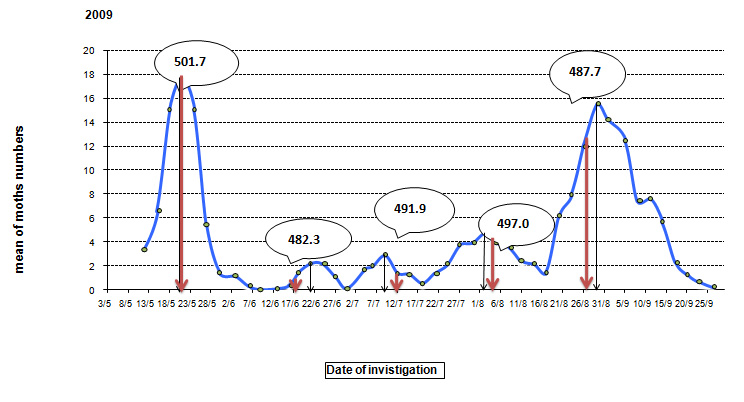 Fig.(1): The annual generations of the pink bollworm P. gossypiella, at Qaha farm during 2009 cotton season.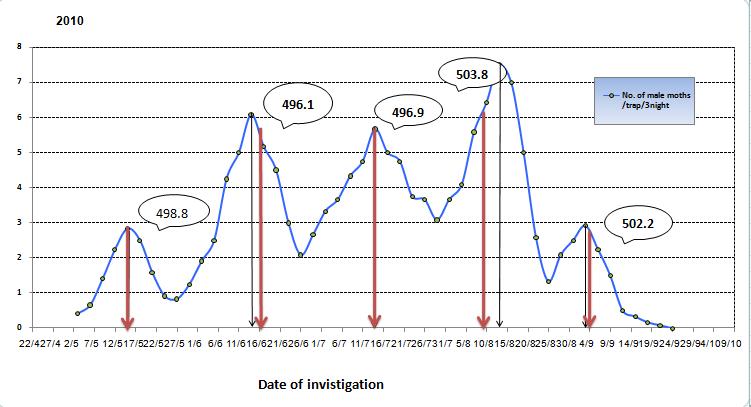 Fig.(2): The annual generations of the pink bollworm P. gossypiella, at Qaha farm during 2010 cotton season.Discussing the foregoing results, it could be seen from the results recorded herein a harmony with those obtained by various authors on different insects e.g. Tamaki 1980; potter et al., 1981 on H. virescens; Richmond et al., 1983 and Moftah et al., 1988 on P. gossypiella, who stated that the negligible values of the difference between actual and predicted values of thermal units and the corresponding  developmental times of this insect generation, which indicate the accurate simulation of the relationship between temperature and development under field conditions. Also, several authors studied the role of environmental factors and the thermal units accumulations (dd’s) as a mean for forecasting moth population peaks (Chu and hennebrry (1992) on  P. gossypiella,  Abdel-Maguid and Amin (1994) on P. gossypiella,  Korat and Lingappa (1995) on some bollworm moths (P. gossypiella, Earias insulana and H. armegira); Al Beltagy (1999) on E. insulana; Dahi, (2003) on  E. insulana and Dahi, 2007 on the American bollworm Heliocoverpa armigera.Corresponding authorHassan Farag DahiDepartment of Cotton Leafworm Plant Protection Research Institute Agricultural Research Center, Dokki, Giza, Egypt.hassandahi@yahoo.comReferencesAbdel - Meguid, M. A. and A. M. Amin (1994): Heat accumulation for timing pink bollworm Pectinophora gossypiella (Saund.) control measures in Monoufia Governorate cotton complex. Egypt. J. Appl. Sci., 9 (11): 71 - 78.Al-Beltagy, A. M. (1999): Heat unit's accumulations for forecasting spiny bollworm, Earias  insulana (Boisd.), population dynamics and density on cotton. The 2nd Int. Conf. of Pest Control, Mansoura, Egypt, 737-744.Bierl, B. A.; R. T. Staten; P. E. Sonnent and V. E. Alder (1974): The pink bollworm sex attractant. J. Econ. Entomol., 67: 211 - 216.Clement, S. L.; E. Levine and R. W. Rings (1979): Population trends of the black cutworm correlated with thermal units accumulations. (IX Int. Cong. Plant Prot. And 71st  Ann. Meet. Amer. Phytopath. Soc.).Chu, C. C. and T. J.Henneberry (1990): Pectinophora gossypiella (Saund.) population dynamics, pheromone traps , sex pheromone and  fields Gossypium hirsutum.California, Proc. Beltwide Cotton Prod. Res.Conf., Memphis Tenn., 184 - 185.Dahi, H. F. (1997): New approach for management the population of cotton leafworm Spodoptera littoralis (Boisd.) and pink bollworm Pectinophora gossypiella (Saund.) in Egypt.M. Sc. Thesis, Fac. Agric., Cairo Univ., 142 pp.Dahi, H. F. (2003): Predicting the annual generations of the spiny bollworm Earias insulana (Boisd.) (Lepidoptera: Archtidae). Ph. D. Thesis, Fac. Agric., Cairo Univ., 182 pp.Dahi, H. F. (2007):  Using Heat Accumulation and Sex Pheromone Catches to Predicate the American Bollworm Helicoverpa armigera Hub. field Generations.J. Agric. Sci. Mansoura Univ., 32 (4): 3037-3044.Davidson, J. (1944): On the relation between temperature and rate of development of insects at constant temperatures. J. Anim. Ecol., 13: 26-38.Dhawan, A. K. and S. A. Sidhu (1988): Effect of location of gossyplure traps on catches of pink bollworm, Pectinophora gossypiella (Saund.) males. J. Insect. Sci., 1(2): 136-141.Flint, H. M. and J. R. Merkle (1983): Methods for efficient use of the Delta trap in the capture of pink bollworm moths, Pectinophora gossypiella. Southwestern Entomologist, 8 (2): 140-144.Ismail, I. I.; M. Y. Hashem; S. A. Emara and H. F. Dahi (2005): Heat requirements for spiny bollworm, Earias insulana (Boisduval) (Lepidoptera: Arctiidae).. Bull. Entomol. Soc. Egypt, 82: 255- 265.Khidr, A. A.; A. M. Rashad; M. A. Nada and A. Abd EL-HAFEZ (1995): Prediction of infested green cotton bolls by pink bollworm, Pectinophora gossypiella (Saund.), under climatic factors and insecticides program for controlling cotton pests. Egypt. J. Appl. Sci.; 10 (10): 141 - 153.Korat, D. M. and S. Lingappa (1995): Influence of weather factors on the pheromone trap caches of corn bollworm moths. Ind. J. Plant Prot., 23(2): 188-190.Moftah, E. A.; A. M. Younis; M. F. Girgis and A. A. Khidr (1988): Thermal requirements and prediction models for pink bollworm (PBW) Pectinophora gossypiella (Saund.). Minia J. Agric. Res. & Dev., 10 (4): 1563-1573.Moran, S.M.; Y. Inoue and E.M. Barnes (1997): Opportunities and limitations for image-based remote sensing in precision crop management, Remote Sens. Environ., 61: 319–346.Potter, M. F.; R.T. Huber and T. F. Watson (1981): Heat unit requirements for emergence of overwintering tobacco budworm, Heliothis virescens (F.), in Arizona. Environ. Entomol., 10:543-545.Ray, R. (2001): Remote sensing uncovers insects, Mississippi Agricultural News Office of Agricultural Communications, April 2, 2001.Richmond, J. A.; H. A. Thomas and H. B. Hattachargya (1983): Predicting spring flight of Nantucket pine tip moth (Lepidoptera: Olethreutidae) by heat unit accumulation. J. Econ. Entomol., 76: 269-271.Romella, M. A. (1991): The development of bollworm infestation in the cotton crop and its relationship to damage and yield, M.Sc. Thesis, Fac. Agric., Ain-Shams University, 209 PP.Sevacherian, V.; N. C. Toscano; V. Steenwyk; R. K. Sharma and R. R. Sanders (1977): Forecasting pink bollworm emergence by thermal Summation. Environ. Entomol., 6 (4): 545 - 546.Sherif, O. A.;  A. H. Kandil; B. Elhadidi; A. Abd El-Moaty and -M. M. Abdel Kader (2005a): Using Remote Sensing Observations to Improve the Predictions of a High-Resolution Meso-Scale Weather Modeling System for Egypt. Cairo 9th International Conference on Energy & Environment, Sharm ElSheikh, Egypt.Sherif, O. A.; A. H. Kandil; B. Elhadidi; A. Abd El-Moaty and -M. M. Abdel Kader (2005b): Regional Weather Prediction Models with Remotely Sensed Data Assimilation. Cairo University 2nd International Conference on Applied Research, Cairo, Egypt, Sherif, O. A.;  A. H. Kandil; B. Elhadidi; A. Abd El-Moaty and -M. M. Abdel  Kader (2005c): Improving the weather prediction capabilities using the remote-sensing technology on a cluster of 64-bit machines. 2nd International Conference on Advances on Engineering Science & Technology, Egypt,Sing, V.; Siag, R. K. and Vijay, P. (2004): Seasonal bionomic of Heliothis armigera Hb. in nothen Rajasthan Haryana. J. of Aron., 20 (12): 62 – 64.Tamaki, Y. (1980): Insect sex pheromones and pest management: recent advances in Japan. Japan Pesticide Information, 37: 22-25.Taman, F. A. (1990): Pheromone trapping of cotton insects in relation to some climatic factors. Alex. Sci. Exch., 11 (3): 37-53.Wagner, T. L.; H. I. Wu; P. J. H. Sharpe; R. M. Schoolfield and R. N. Coulson (1984): Modeling insect development rates: A literature review and application of a biophysical model. Ann. Ent. Soc. Amer., 77: 208-225.Yang, C. and Anderson, G. L. (1996): Determining within-field management zones for grain sorghum using aerial videography, in: Proceedings of the 26th Symposium on Remote Sensing Environment, Vancouver, BC.Yones, M.S. (2008). Utilization of remote sensing and geographical information system for estimation of the degree days units of the most important cotton insect pests in Egypt, M.Sc. Thesis, Fac. Sci. Ain-Shams University, 209 PP.Yones, M. S.; H. A. Abdel- Rahman; A.F. Abou Hadid; S. M. Arafat and H. F. Dahi (2011): Heat unit requirements for development of the pink bollworm Prectinophora gossypilla (Sand.). Egypt Acad. J. Biolog. Sci., 4(1): 115-122.3/12/2012SeasonsGenerationsGeneration datesGeneration datesGeneration datesDeviation(days)Accumulateddegree-days(dd's)SeasonsGenerationsObservedObservedExpectedDeviation(days)Accumulateddegree-days(dd's)2009Suicidal emergence21/521/521/50501.720091st21/621/617/6+ 4482.320092nd9/79/712/7- 3491.920093rd2/82/84/8- 249720094th29/829/827/8+ 2487.72009AverageAverageAverageAverage+ 1.0492.12010Suicidal emergence15/515/515/50498.820101st14/616/616/6- 2496.120102nd14/714/714/70496.920103rd13/89/89/8+ 4503.820104th3/94/94/9- 1502.22010AverageAverageAverageAverage+ 1.0499.6